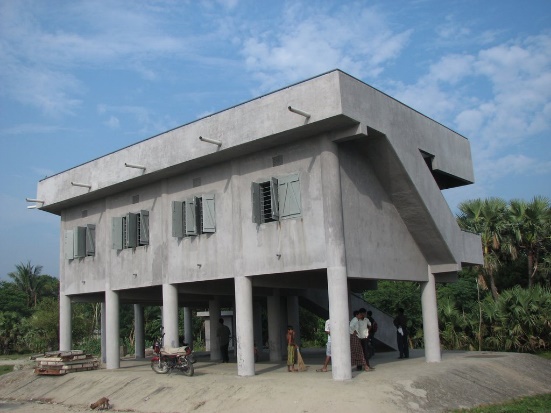 Houses close to the sea are constructed on stilts - All cities need to have emergency procedures so staff know what to do - Sea walls are built to protect important buildings - National Hurricane Preparedness Week - Information films shown on television- Satellites monitor the track of hurricanes -The Effects of hurricanes are taught in schoolsShutters attached to windows- 